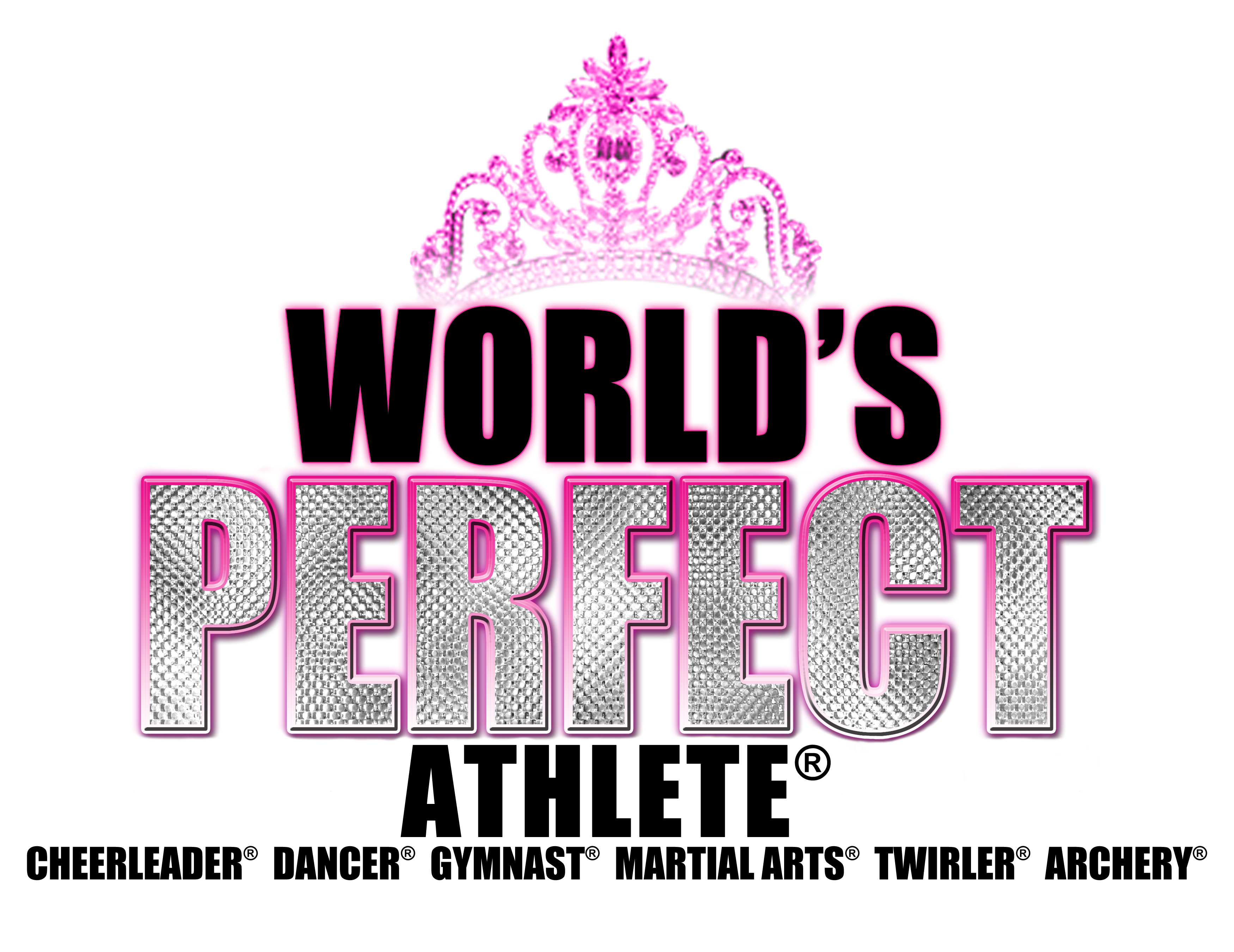 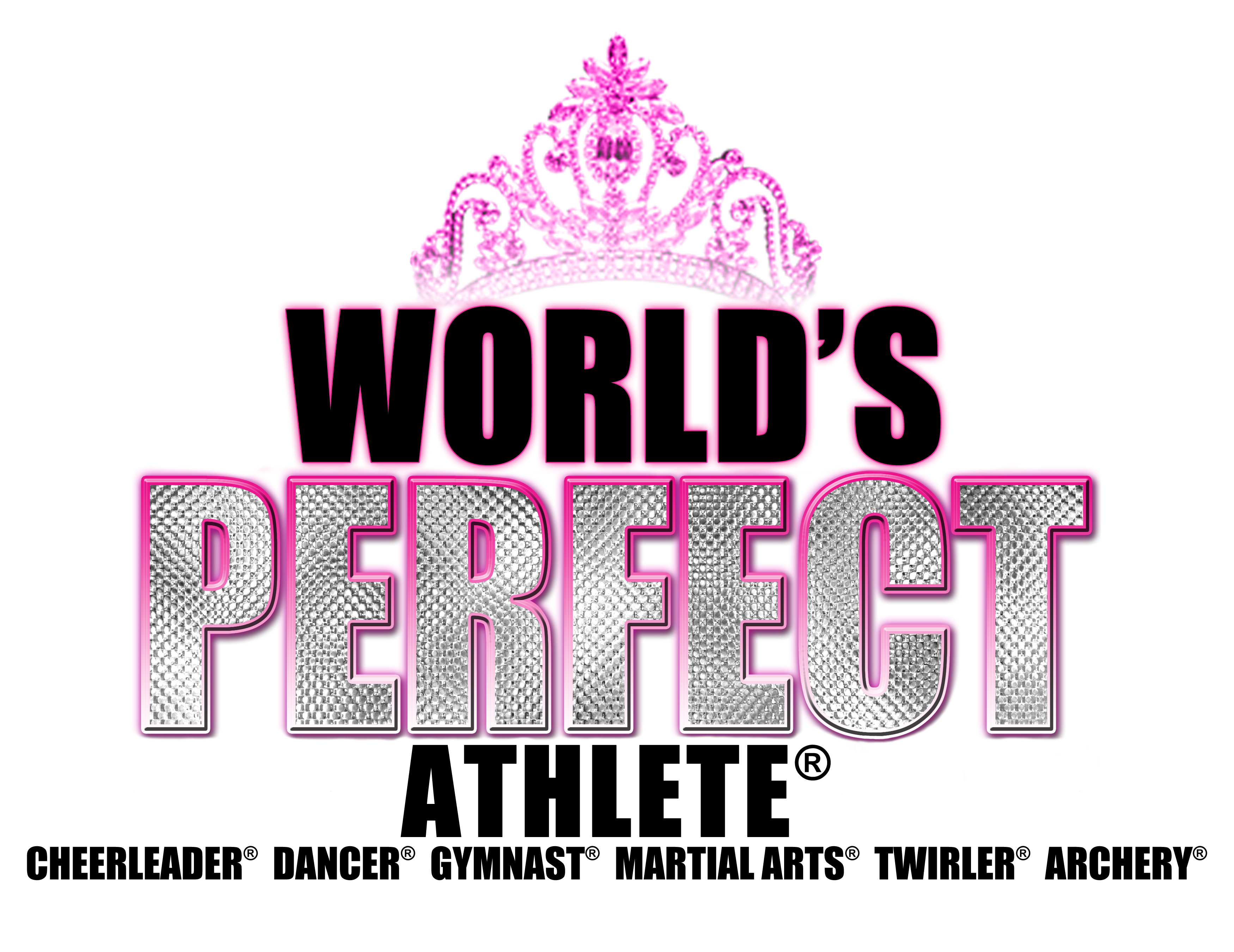 Fun FashionThursday, June 22, 2017Cardona’s Academy of Martial ArtsTiny 3-6Annabella Wall TX CheerLondyn Terrell GA CheerMadison Holbrook GA CheerAva Roberts TX CheerPatricia Entry FL CheerEmerson Beck OK CheerMini 6-8Hannah Freedman PA CheerIsabella Lamantia FL CheerReese Harris OK CheerPre Teen 9-11Helene Freedman PA CheerBrylee Scott FL CheerYasmin Mayers FL CheerAutumn Crouch IN CheerHana Gower OK CheerKaylee Hughes OK CheerRaygen Lee OK CheerSuper HeroAlyssa Grace Keiper FL CheerSerenity McWhorter SC CheerJr TeenSammie Eckles OK CheerKaitlin Kinney NC CheerJuliana Poblano FL Twirler Super HeroDestiny Marie Keiper FL CheerTeenKenley Taylor OK CheerMissAnalisa Poblano FL TwirlerFrances Novella FL TwirlerMister Super HeroColby Bannister TX Cheer